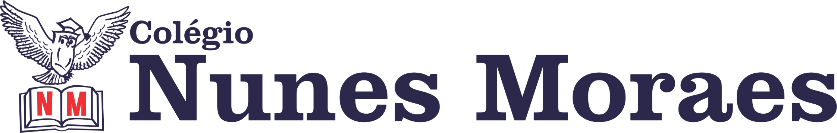 “Assim como o girassol escolhe sempre estar voltado para o sol, escolha sempre focalizar o lado melhor, mais bonito, mais luminoso e vibrante das coisas que te acontecem.”1ª aula: 7:20h às 8:15h – ARTE – PROFESSORA: JANIELLY RAMOS1º passo: Acesse o flash mobe, disponível no seguinte link: <https://www.youtube.com/watch?v=gw4VQ7VwTMw > Que mostra o quanto a arte pode transformar o mundo.Acesse o flash mobe, disponível no seguinte link: <https://www.youtube.com/watch?v=N2uilWml62Y > E veja a arte como instrumento de alegria.2º passo: Acesse a vídeoaula do cap. 08 no link; <https://www.youtube.com/watch?v=0Fqe8wVxqjY> 3º passo: Faça o resumo do cap. 08, p. 88-97 (de 20 a 30 linhas com caneta azul ou preta). A atividade deve ser enviada para a coordenação.4º passo: Atividade domiciliar - Atividade prática que será somada à nota, p. 91, q. 01. (Envie no privado da professora Janielly no início da aula do dia 19/06.)Durante a resolução dessas questões a professora Janielly vai tirar dúvidas no WhatsApp (9.9425-8076)Faça foto das atividades que você realizou e envie para coordenação Islene (9.9150-3684)Essa atividade será pontuada para nota.2ª aula: 8:15h às 9:10h – ED.FÍSICA – PROFESSORA: SUANE NÃO HAVERÁ AULA

Intervalo: 9:10h às 9:45h3ª aula: 9:45h às 10:40 h – GEOGRAFIA – PROFESSOR: ALISON ALMEIDA1º passo: Vamos iniciar nossa aula! Siga as orientações do professor no grupo do WhatsApp. Ele vai disponibilizar o link da correção da atividade Pós Aula - questão 01 da página: 113 (Atividade Suplementar) (Tempo estimando: 05 minutos)2º passo: Faça a leitura das páginas 31 (SAS). (Tempo estimado: de 5 a 8 minutos)3º passo: Assista a vídeo aula: https://www.youtube.com/watch?v=4RnK-rPD7qE&t=49s (Assista a partir dos 16 min e 38 segs.)4º passo: O professor disponibilizará o link para acesso ao Google Meet no grupo da sala.Faça os exercícios - Página: 32(SAS) Questão: 01, 02 e 03A correção dessa atividade será feita pelo Google Meet.5º passo: Atividade Pós Aula - Faça a leitura da página 114 (Ativ. Suplementar) Questão: 03 e 04.A correção dessa atividade será disponibilizada na próxima aula.Durante a resolução dessas questões o professor Alison vai tirar dúvidas no WhatsApp (9.9107-4898)Faça foto das atividades que você realizou e envie para coordenação Islene (9.9150-3684)Essa atividade será pontuada para nota.4ª aula: 10:40h às 11:35h - MATEMÁTICA – PROFESSOR: DENILSON SOUSA1° passo: Organize-se com seu material, livro de matemática, caderno, caneta, lápis e borracha.  2° passo: Acompanhe a vídeo-aula com o professor Denilson Sousa exercitando fatoração.  Assista a aula no seguinte link:https://youtu.be/QnFxa-mP0ic (23 min.)3° passo: Faça a transcrição do conteúdo da página 17 para seu caderno. Tire uma foto e envie para a coordenação. Durante a resolução dessas questões o professor Denilson vai tirar dúvidas no WhatsApp (9.9165-2921)Faça foto das atividades que você realizou e envie para coordenação Islene (9.9150-3684)Essa atividade será pontuada para nota.BOM FINAL DE SEMANA!!